Her türlü işlem öncesi çalışanın dikkatini toparlaması gerekir. Zira iş kazaları genelde dikkatsizlik veya dalgınlık sonucu olur. Çalışan daima uyanık ve tedbirli olmalı, Eğitim veya kullanım sorumlusundan izin alınmadıkça herhangi bir tezgâh çalıştırılmamalı, İş parçasının veya kalıbın emniyetli ve sıkı bağlanıp bağlanmadığı mutlaka kontrol edilmeli, Kaldırıp bağlanması güç kalıplar gerekli yardım alınmadıkça ferdi olarak kullanılmamalı, Bakım-onarıma alınmış tezgâhların koruyucu kapakları çalışma öncesi mutlaka yerlerine takılmalı, Çalışır durumdaki bir tezgâhın temizlik, bakım veya onarımı aynı anda yapılmamalı, Aynı tezgâhta birden fazla kişi çalışırken tezgâhın kontrolü bir kişi tarafından yapılmalı, Ara paydoslarında veya çalıştırılmaması gerektiği zamanlarda tezgâhlar çalıştırılmamalı, Elektrik şalteri kapalı durumda bile olsa tezgâh tamamıyla durmadıkça terk edilmemeli, Çalışır durumdaki tezgâh, el veya gövde ile durdurulmamalı, Kullanılan tezgâhın çevredekilere etkileri (korkuluk, kaynak paravanı vb.) gözetilmeli, Takımlar tezgâh üzerine rasgele bırakılmamalı ve malzemeler zamanında depoya kaldırılmalı, Her aletin alet tahtası üzerine şekli çizilmelidir. Bu düzenli bir alet edevat düzeni sağlar ve eğer bir alet kaybolursa kolayca farkına varılır.  Her tezgâh yapılma amacına uygun şekilde ve emniyetli devirlerde kullanılmalı, çalışırken çevre emniyeti de gözetilmeli, gerektiğinde fiziki bariyerler kullanılmalı, Çalışma düzenine uymayan (dikkat çekici hareketler) davranışlarda bulunulmamalı, diğer çalışanlar  rahatsız edilmemeli ve onların ilgisi dağıtılmamalıdır. 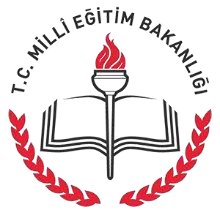 SAMSUN İL MİLLİ EĞİTİM MÜDÜRLÜĞÜ…………………………….. MüdürlüğüDoküman No	: TL-05Yayın No	: 01Yayın Tarihi  	: … / … / 201..Revizyon Tarihi	: … / … / 201..Revizyon Sayısı	: 00..Sayfa No	: 1/1Atelye Çalışma TalimatıDoküman No	: TL-05Yayın No	: 01Yayın Tarihi  	: … / … / 201..Revizyon Tarihi	: … / … / 201..Revizyon Sayısı	: 00..Sayfa No	: 1/1